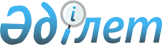 Об установлении зон санитарной охраны хозяйственно-питьевых водозаборов на участке скважин № 1, № 2, расположенных в районе железнодорожной станции Житикара
					
			Утративший силу
			
			
		
					Постановление акимата Костанайской области от 11 октября 2012 года № 445. Зарегистрировано Департаментом юстиции Костанайской области 31 октября 2012 года № 3862. Утратило силу постановлением акимата Костанайской области от 28 апреля 2022 года № 181
      Сноска. Утратило силу постановлением акимата Костанайской области от 28.04.2022 № 181 (вводится в действие по истечении десяти календарных дней после дня его первого официального опубликования).
      В соответствии со статьями 39, 117 Водного кодекса Республики Казахстан от 9 июля 2003 года, статьей 27 Закона Республики Казахстан от 23 января 2001 года "О местном государственном управлении и самоуправлении в Республике Казахстан" акимат Костанайской области ПОСТАНОВЛЯЕТ:
      Сноска. Преамбула постановления с изменением, внесенным постановлением акимата Костанайской области от 14.03.2016 № 116 (вводится в действие по истечении десяти календарных дней после дня его первого официального опубликования).


      1. Установить зоны санитарной охраны хозяйственно-питьевых водозаборов на участке скважин № 1, № 2, расположенных в районе железнодорожной станции Житикара согласно приложению.
      2. Настоящее постановление вводится в действие по истечении десяти календарных дней после дня его первого официального опубликования.
      СОГЛАСОВАНО:
      Исполняющий обязанности директора
      государственного учреждения
      "Департамент комитета государственного
      санитарно-эпидемиологического надзора
      Министерства здравоохранения Республики
      Казахстан по Костанайской области"
      ________________________ Ю. Севостьянов
      Начальник государственного
      учреждения "Тобол-Торгайская
      бассейновая инспекция по
      регулированию использования и
      охране водных ресурсов Комитета
      по водным ресурсам Министерства
      сельского хозяйства Республики
      Казахстан"
      ________________ Г. Оспанбекова Зоны санитарной охраны хозяйственно-питьевых
водозаборов на участке скважин № 1, № 2,
расположенных в районе железнодорожной
станции Житикара
      Примечание: границы зон санитарной охраны отражены в картографическом материале проекта "Обоснование размеров поясов зон санитарной охраны участка скважин 1 и 2, расположенных в районе железнодорожной станции Житикара. Житикаринский район, Костанайская область".
      (Заказчик Товарищество с ограниченной ответственностью "Теміржолсу-Костанай")
					© 2012. РГП на ПХВ «Институт законодательства и правовой информации Республики Казахстан» Министерства юстиции Республики Казахстан
				
      Аким области

Н. Садуакасов
Приложение
к постановлению акимата
от 11 октября 2012 года № 445 
Наименование
источника
водозабора
Размеры зон санитарной охраны
Размеры зон санитарной охраны
Размеры зон санитарной охраны
Размеры зон санитарной охраны
Размеры зон санитарной охраны
Размеры зон санитарной охраны
Наименование
источника
водозабора
I пояс
I пояс
II пояс
II пояс
III пояс
III пояс
Наименование
источника
водозабора
Граница
Площадь
Граница
Площадь
Граница
Площадь
Скважина
№ 1, № 2
Радиус -
50
метров
вокруг
каждой
скважины
1,57
гектара
Длина –
525,4
метра
Макси-
мальная
ширина -
152,4
метра
36,1
гектара
Радиус -
1000
метров
вокруг
каждой
скважины
314
гектаров